______ класс                                                                                    ___________________     Ф.И. ____________________________________________________________________Информационно-содержательный компонент1. Прочитай текст про себя, подчеркни непонятные по значению слова.Миша учится в 4 классе. В свободное время он читает книги, рисует, играет в хоккей с ребятами. С нетерпением ждёт выходных дней, чтобы с отцом пойти в зоопарк, на стадион, на рыбалку или в лес. Вот и сегодня у отца выходной, и они пошли в лес за грибами.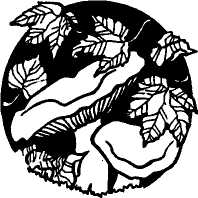 Сначала лес был редкий. Им встречались нарядные, в золотом уборе из листьев, берёзки, молчаливые дубы, стройные сосны. Потом сосен стало много. Отец остановился и спросил: «Ты слышишь запах?». Миша ответил: «Да, пахнет грибами». «Не просто грибами, а рыжиками. У них особый запах. Нас ждёт грибная удача». И действительно, отец вскоре нашёл семейку молоденьких, чистеньких рыжиков. Они стали собирать грибы. Миша аккуратно срезал ножом и положил в свою корзину несколько грибочков. Проходя очередную полянку, он увидел, как из-под хвои выглядывают рыжики, и закричал: «Папа, иди сюда. Я тоже нашёл рыжики!»Вечером, когда они вместе с мамой перебирали грибы, чудесным ароматом наполнился весь дом. Мама похвалила грибников и сообщила, что папа собрал рыжиков в два раза больше, чем Миша, а всего они принесли 78 рыжиков. Она сказала: «Зимой будем кушать солёные рыжики и вспоминать сегодняшний день».Ночью Миша крепко спал. И снились ему золотая берёзка, полянка среди сосен, где они с отцом отдыхали, и много-много рыжиков.2. Поработай над значением слов: выпиши непонятные слова, запиши их значение.______________________________________________________________________________________________________________________________________________________________________________________________________________________________3. Формирование навыка чтения (чтение вслух)____________________________________________________________________________________________________________________________________________________Операциональный и формально-языковой компоненты1. Определи тему рассказа _________________________________________________________________2. Из скольких абзацев состоит текст?1) из трёх	2) из двух	3) из четырёх3. Составь план краткого пересказа и перескажи текст.________________________________________________________________________________________________________________________________________________________________________________________________________________________________________________________________________________________________________Какой из абзацев можно озаглавить «У рыжиков — особый запах»?1) первый	2) второй	3) третий4. Сколько рыжиков собрал Миша?1) 52	2) 26	3) 185. Реши задачи: Достаточно ли будет четырёх одинаковых банок, чтобы уложить для засолки все принесённые грибниками рыжики, если в каждую банку можно уложить только 19 грибов?нет, останется 2 рыжикада, можно уложить 78 рыжиков без остаткада, но в одной из банок будет только 12 рыжиков- От Мишиного дома до леса 2 км 280 м, а до реки — 2080 м. Какое расстояние Миша пройдёт быстрее: от дома до леса или от дома до реки, если будет проходить эти расстояния с одинаковой скоростью?1) от дома до леса быстрее, так как 2 км 280 м меньше 2080 мот дома до реки быстрее, так как 2080 м меньше 2 км 280 мзатратит одинаковое время, так как 2080 м равно 2 км 280 м7. В течение суток Миша распределяет время так: 1/3 суток — сон, 1/24— суток — зарядка, завтрак, 1/4 суток — дорога в школу и из школы, занятия в школе, 1/6 суток — обед, выполнение домашних заданий, ужин, а остальное время — свободное. Сколько у Миши в сутках свободного времени?
1)8ч 	2) 4ч	          3)5ч8. Ответь на вопросы:а) В каком лесу грибники нашли рыжики?1) в смешанном        2) в хвойном        3) в лиственномб) Что такое лес?Лес — это много разных фруктовых деревьев.Лес — это часть земной суши, покрытая древесной растительностью.Лес — это дикорастущие кустарники.в) В какое время года отец с сыном пошли за грибами?      1) весной	2) летом	3) осеньюг) Среди каких деревьев Миша нашёл рыжики?1) среди берёз         2) среди дубов         3) среди сосенд)	Почему Миша срезал ножом грибы?чтобы не повредить ножку грибачтобы не повредить шляпку грибачтобы не повредить грибницуе) Укажите, как в тексте названы берёзки, сосны, дубы.
Выберите верный вариант ответа.молчаливые берёзки, стройные сосны, нарядные дубынарядные берёзки, молчаливые дубы, стройные сосны3) нарядные берёзки, стройные дубы, молчаливые сосныё) Грибы из какой группы не рекомендуется собирать?белый гриб, лисичка, рыжикмухомор, бледная поганка, ложный опёнокподберёзовик, подосиновик, груздьРегулятивный компонент1. Найди ошибки:Рыжыки — самые любимые грибы руского норода. Их относят к грибам первой категории, в которую входят ещё боровики и грузди.Рыжик недаром так называется. И шляпка, и ношка у этого греба золотисто-оранжевая или ярко-рыжая.Рыжики — очень душыстые грибы, впитавшие лисные ароматы и сасновой смалы, и мокрых росистых елей.Еловые рыжики растут под сумрачными бархатисто-зелёными шатрами густых еловых витвей. Прячются они под мягкой хвойной перинкой. Рыжеватая шляпка еловых рыжиков в зеленовато-синих пятнах. Эти грибы стройные, высокие.Сосновые рыжики любят селиться в смолистых сосновых борах. Их шлябки ярко-оранжевые, подстать сосновой коре, а ножки невысокие. Сосновые рыжики кребкие, коренастые. (12 ошибок)2. Проверь решение примеров. Если есть ошибки, исправь:533 ∙ 5 = 3445                          19516 : 2 = 9258                       250 ∙ 1000 = 25000________________________________________________________________________________________________________________________________________________________________________________________________________________________________________________________________________________________________________Итог: _________________________________________________________________________________________________________________________________________________________________________________________________________________________самооценка: ______________________________